 Routing and Switching (Cisco) Occupations 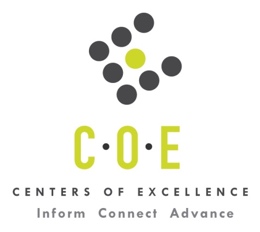 Labor Market Information ReportCity College of San FranciscoPrepared by the San Francisco Bay Center of Excellence for Labor Market ResearchDecember 2019RecommendationBased on all available data, there appears to be a significant undersupply of Routing and Switching (Cisco) workers compared to the demand for this cluster of occupations in the Bay region and in the Mid-Peninsula sub-region (San Francisco and San Mateo Counties.) There is a projected annual gap of about 5,731 students in the Bay region and 2,318 students in the Mid-Peninsula Sub-Region.This report also provides student outcomes data on employment and earnings for programs on TOP 0708.10 - Computer Networking in the state and region. It is recommended that these data be reviewed to better understand how outcomes for students taking courses on this TOP code compare to potentially similar programs at colleges in the state and region, as well as to outcomes across all CTE programs at City College of San Francisco and in the region. IntroductionThis report profiles Routing and Switching (Cisco) Occupations in the 12 county Bay region and in the Mid-Peninsula sub-region for the review and modification of an existing program at City College of San Francisco. Occupational DemandTable 1. Employment Outlook for Routing and Switching (Cisco) Occupations in Bay RegionSource: EMSI 2019.3Bay Region includes Alameda, Contra Costa, Marin, Monterey, Napa, San Benito, San Francisco, San Mateo, Santa Clara, Santa Cruz, Solano and Sonoma CountiesTable 2. Employment Outlook for Routing and Switching (Cisco) Occupations in Mid-Peninsula Sub-RegionSource: EMSI 2019.3Mid-Peninsula Sub-Region includes San Francisco and San Mateo CountiesJob Postings in Bay Region and Mid-Peninsula Sub-RegionTable 3. Number of Job Postings by Occupation for latest 12 months (December 2018 - November 2019)Source: Burning GlassTable 4a. Top Job Titles for Routing and Switching (Cisco) Occupations for latest 12 months (December 2018 - November 2019) Bay RegionTable 4b. Top Job Titles for Routing and Switching (Cisco) Occupations for latest 12 months (December 2018 - November 2019) Mid-Peninsula Sub-RegionSource: Burning GlassIndustry ConcentrationTable 5. Industries hiring Routing and Switching (Cisco) Workers in Bay RegionSource: EMSI 2019.3Table 6. Top Employers Posting Routing and Switching (Cisco) Occupations in Bay Region and Mid-Peninsula Sub-Region (December 2018 - November 2019)Source: Burning GlassEducational SupplyThere are 15 community colleges in the Bay Region issuing 226 awards on average annually (last 3 years) on TOP 0708.10 - Computer Networking.  There are two colleges in the Mid-Peninsula Sub-Region issuing 63 awards on average annually (last 3 years) on this TOP code. Table 7. Awards on TOP 07081.0 - Computer Networking in Bay RegionSource: Data Mart Note: The annual average for awards is 2015-16 to 2017-18.Gap AnalysisBased on the data included in this report, there is a large labor market gap in the Bay region with 5,957 annual openings for the Routing and Switching (Cisco) occupational cluster and 226 annual (3-year average) awards for an annual undersupply of 5,731 students. In the Mid-Peninsula Sub-Region, there is also a gap with 2,381 annual openings and 63 annual (3-year average) awards for an annual undersupply of 2,318 students.Student OutcomesTable 8. Four Employment Outcomes Metrics for Students Who Took Courses on TOP 0708.10 - Computer NetworkingSource: Launchboard Pipeline (version available on 12/2/19)Skills, Certifications and EducationTable 9. Top Skills for Routing and Switching (Cisco) Occupations in Bay Region (December 2018 - November 2019)Source: Burning GlassTable 10. Certifications for Routing and Switching (Cisco) Occupations in Bay Region (December 2018 - November 2019)Note: 84% of records have been excluded because they do not include a certification. As a result, the chart below may not be representative of the full sample.Source: Burning GlassTable 11. Education Requirements for Routing and Switching (Cisco) Occupations in Bay Region Note: 44% of records have been excluded because they do not include a degree level. As a result, the chart below may not be representative of the full sample.Source: Burning GlassMethodologyOccupations for this report were identified by use of skills listed in O*Net descriptions and job descriptions in Burning Glass. Labor demand data is sourced from Economic Modeling Specialists International (EMSI) occupation data and Burning Glass job postings data. Educational supply and student outcomes data is retrieved from multiple sources, including CTE Launchboard and CCCCO Data Mart.SourcesO*Net OnlineLabor Insight/Jobs (Burning Glass) Economic Modeling Specialists International (EMSI)  CTE LaunchBoard www.calpassplus.org/Launchboard/ Statewide CTE Outcomes SurveyEmployment Development Department Unemployment Insurance DatasetLiving Insight Center for Community Economic DevelopmentChancellor’s Office MIS systemContactsFor more information, please contact:Doreen O’Donovan, Research Analyst, for Bay Area Community College Consortium (BACCC) and Centers of Excellence (CoE), doreen@baccc.net or (831) 479-6481John Carrese, Director, San Francisco Bay Center of Excellence for Labor Market Research, jcarrese@ccsf.edu or (415) 267-6544Computer Network Support Specialists (SOC 15-1152): Analyze, test, troubleshoot, and evaluate existing network systems, such as local area network (LAN), wide area network (WAN), and Internet systems or a segment of a network system.  Perform network maintenance to ensure networks operate correctly with minimal interruption.  Excludes “Network and Computer Systems Administrators” (15-1142) and “Computer Network Architects” (15-1143).Entry-Level Educational Requirement: Associate's degreeTraining Requirement: NonePercentage of Community College Award Holders or Some Postsecondary Coursework: 41%Computer Network Architects (SOC 15-1143): Design and implement computer and information networks, such as local area networks (LAN), wide area networks (WAN), intranets, extranets, and other data communications networks.  Perform network modeling, analysis, and planning.  May also design network and computer security measures.  May research and recommend network and data communications hardware and software.  Excludes “Information Security Analysts” (15-1122), “Network and Computer Systems Administrators” (15-1142), and “Computer Network Support Specialists” (15-1152).Entry-Level Educational Requirement: Bachelor's degreeTraining Requirement: NonePercentage of Community College Award Holders or Some Postsecondary Coursework: 35%Information Security Analysts (SOC 15-1122): Plan, implement, upgrade, or monitor security measures for the protection of computer networks and information.  May ensure appropriate security controls are in place that will safeguard digital files and vital electronic infrastructure.  May respond to computer security breaches and viruses.  Excludes “Computer Network Architects” (15-1143).Entry-Level Educational Requirement: Bachelor's degreeTraining Requirement: NonePercentage of Community College Award Holders or Some Postsecondary Coursework: 27%Network and Computer Systems Administrators (SOC 15-1142): Install, configure, and support an organization’s local area network (LAN), wide area network (WAN), and Internet systems or a segment of a network system.  Monitor network to ensure network availability to all system users and may perform necessary maintenance to support network availability.  May monitor and test Web site performance to ensure Web sites operate correctly and without interruption.  May assist in network modeling, analysis, planning, and coordination between network and data communications hardware and software.  May supervise computer user support specialists and computer network support specialists.  May administer network security measures.  Excludes “Information Security Analysts”(15-1122), “Computer User Support Specialists” (15-1151), and “Computer Network Support Specialists” (15-1152).Entry-Level Educational Requirement: Bachelor's degreeTraining Requirement: NonePercentage of Community College Award Holders or Some Postsecondary Coursework: 38%Computer Occupations, All Other (SOC 15-1199): All computer occupations not listed separately.  Excludes “Computer and Information Systems Managers” (11-3021), “Computer Hardware Engineers” (17-2061), “Electrical and Electronics Engineers” (17-2070), “Computer Science Teachers, Postsecondary” (25-1021), “Multimedia Artists and Animators” (27-1014), “Graphic Designers” (27-1024), “Computer Operators” (43-9011), and “Computer, Automated Teller, and Office Machine Repairs” (49-2011).Entry-Level Educational Requirement: Bachelor's degreeTraining Requirement: NonePercentage of Community College Award Holders or Some Postsecondary Coursework: 35%Occupation 2018 Jobs2023 Jobs5-Yr Change5-Yr % Change5-Yr Open-ingsAverage Annual Open-ings25% Hourly WageMedian Hourly WageComputer Network Support Specialists 6,558  7,464 90514% 3,401  680 $29.28$38.92Computer Network Architects 7,692  8,531 83911% 3,394  679 $48.45$64.71Information Security Analysts 3,298  4,169 87126% 2,073  415 $41.35$55.30Network and Computer Systems Administrators 14,165  15,762 1,59711% 6,126  1,225 $38.24$49.06Computer Occupations, All Other 34,144  37,249 3,1059% 14,791  2,958 $40.95$55.84Total 65,858  73,175 7,31711% 29,786  5,957 $40.10$53.71Occupation 2018 Jobs2023 Jobs5-Yr Change5-Yr % Change5-Yr Open-ingsAverage Annual Open-ings25% Hourly WageMedian Hourly WageComputer Network Support Specialists 2,227  2,686 45921% 1,326  265 $33.32$42.29Computer Network Architects 2,427  2,887 46019% 1,284  257 $51.67$65.39Information Security Analysts 1,222  1,648 42635% 883  177 $47.55$61.05Network and Computer Systems Administrators 4,470  5,282 81218% 2,272  454 $41.38$51.93Computer Occupations, All Other 12,658  14,399 1,74114% 6,139  1,228 $42.44$55.57TOTAL 23,004  26,901 3,89717% 11,904  2,381 $42.59$54.90OccupationBay RegionMid-Peninsula  Computer Systems Engineers/Architects25,3418,989  Information Technology Project Managers16,8416,887  Software Quality Assurance Engineers and Testers14,4644,556  Business Intelligence Analysts13,8005,714  Information Security Analysts9,4593,888  Network and Computer Systems Administrators8,0002,669  Computer Network Architects6,1191,947  Database Architects3,7531,387  Data Warehousing Specialists2,501930  Computer Occupations, All Other2,4561,055  Document Management Specialists1,450541  Computer Network Support Specialists1,330457  Video Game Designers1,295676  Search Marketing Strategists1,173676  Geospatial Information Scientists and Technologists801302  Telecommunications Engineering Specialists476147  Web Administrators394203  Geographic Information Systems Technicians13746  Total109,79041,070Common TitleBayCommon TitleBayData Analyst4,999Machine Learning Engineer1,039Systems Engineer4,379Sap Consultant975Solutions Architect3,617Project Manager958Quality Assurance Engineer3,307Business Intelligence Analyst782Network Engineer3,027Software Quality Assurance Engineer777Software Development Engineer2,480Quality Assurance Analyst777Security Engineer2,265Security Analyst773Systems Administrator1,732Quality Assurance Tester720Senior Systems Engineer1,466Software Test Engineer642Firmware Engineer1,374Architect560Data Architect1,225Technical Architect546Information Technology Project Manager1,211Java Architect532Technical Project Manager1,161Scrum Master526Information Technology Manager1,079Business Data Analyst521Common TitleMid-PeninsulaCommon TitleMid-PeninsulaData Analyst2,378Firmware Engineer371Solutions Architect1,533Quality Assurance Analyst370Systems Engineer1,150Project Manager369Security Engineer1,033Business Intelligence Analyst323Quality Assurance Engineer934Security Analyst308Network Engineer907Enterprise Architect272Software Development Engineer836Technology Manager255Systems Administrator628Scrum Master246Information Technology Project Manager504Architect223Machine Learning Engineer498Quality Assurance Tester221Information Technology Manager498Java Architect213Data Architect453Technical Architect209Senior Systems Engineer450Sap Consultant208Technical Project Manager422Infrastructure Engineer196Industry – 6 Digit NAICS (No. American Industry Classification) CodesJobs in Industry (2018)Jobs in Industry (2022)% Change (2018-22)% in Industry (2018)Custom Computer Programming Services (541511)13,01815,07916%20%Computer Systems Design Services (541512)7,8318,69011%12%Internet Publishing and Broadcasting and Web Search Portals (519130)3,9975,06227%6%Software Publishers (511210)3,5114,29122%6%Data Processing, Hosting, and Related Services (518210)3,2664,30732%5%Corporate, Subsidiary, and Regional Managing Offices (551114)2,9113,1047%4%Federal Government, Civilian, Excluding Postal Service (901199)2,0972,042-3%3%Other Computer Related Services (541519)1,8462,21620%3%Electronic Computer Manufacturing (334111)1,7291,8467%3%Research and Development in the Physical, Engineering, and Life Sciences (except Nanotechnology and Biotechnology) (541715)1,1031,1847%2%Local Government, Excluding Education and Hospitals (903999)1,0841,1224%2%Temporary Help Services (561320)1,0321,0805%2%Wired Telecommunications Carriers (517311)880788-10%1%Colleges, Universities, and Professional Schools (State Government) (902612)7828023%1%Colleges, Universities, and Professional Schools (611310)7287878%1%Engineering Services (541330)6967528%1%Administrative Management and General Management Consulting Services (541611)66379019%1%Research and Development in Biotechnology (except Nanobiotechnology) (541714)62683133%1%EmployerBayEmployerBayEmployerMid-PeninsulaPython23,727UNIX7,076Machine Learning5,276SQL18,973Scheduling6,959Big Data5,228Project Management18,826JavaScript6,887Tableau5,203Linux16,161Cisco6,767Product Management5,086Java15,402Systems Engineering6,760Network Engineering5,002Quality Assurance and Control13,860Atlassian JIRA6,671Project Planning and Development Skills4,949Software Development13,575System Administration6,479Software as a Service 4,874Data Analysis9,965Business Process6,443Data Warehousing4,826Software Engineering9,449DevOps6,204Product Development4,790Customer Service8,496Information Systems5,927PERL Scripting Language4,744Oracle8,117Information Security5,910Extraction Transformation and Loading (ETL)4,689Budgeting7,680Debugging5,895Git4,634Scrum7,429VMware5,881Salesforce4,615C++7,240Virtualization5,719Transmission Control Protocol / Internet Protocol (4,418SAP7,142Technical Support5,326Apache Hadoop4,412Python23,727UNIX7,076Machine Learning5,276SQL18,973Scheduling6,959Big Data5,228CollegeSub-RegionAssociatesCertificate 18+ unitsCertificate Low unitTotalCabrillo College Santa Cruz-Monterey 3  3 City College of San Francisco Mid-Peninsula 1  48  49 Contra Costa College East Bay 3  13  16 De Anza College Silicon Valley 13  3  8  24 Diablo Valley College East Bay 7  2  0  9 Foothill College Silicon Valley 1  1 Gavilan College Santa Cruz-Monterey 4  2  6 Las Positas College East Bay 4  1  5 Los Medanos College East Bay 8  5  3  16 Mission College Silicon Valley 14  6  9  29 Monterey Peninsula College Santa Cruz-Monterey 1  1  2 Ohlone College East Bay 3  4  12  19 San Jose City College Silicon Valley 8  6  2  16 Santa Rosa Junior College North Bay 23  23 Skyline College Mid-Peninsula 7  1  8 Total Bay RegionTotal Bay Region 75  31  120  226 Total Mid-Peninsula Sub-RegionTotal Mid-Peninsula Sub-Region 24  11  28  63 2015-16Bay 
(All CTE Programs)City College of San Francisco (All CTE Programs)State (07081.0)Bay (0708.10)Mid-Peninsula (0708.10)City College of San Francisco (0708.10)% Employed Four Quarters After Exit74%72%72%74%73%74%Median Quarterly Earnings Two Quarters After Exit$10,550$10,170$26,672$28,862$12,411$12,482Median % Change in Earnings46%31%40%45%38%38%% of Students Earning a Living Wage63%65%70%74%70%70%SkillPostingsSkillPostingsSkillPostingsPython23,727UNIX7,076Machine Learning5,276SQL18,973Scheduling6,959Big Data5,228Project Management18,826JavaScript6,887Tableau5,203Linux16,161Cisco6,767Product Management5,086Java15,402Systems Engineering6,760Network Engineering5,002Quality Assurance and Control13,860Atlassian JIRA6,671Project Planning and Development Skills4,949Software Development13,575System Administration6,479Software as a Service (SaaS)4,874Data Analysis9,965Business Process6,443Data Warehousing4,826Software Engineering9,449DevOps6,204Product Development4,790Customer Service8,496Information Systems5,927PERL Scripting Language4,744Oracle8,117Information Security5,910Extraction Transformation and Loading (ETL)4,689Budgeting7,680Debugging5,895Git4,634Scrum7,429VMware5,881Salesforce4,615C++7,240Virtualization5,719Transmission Control Protocol / Internet Protocol (TCP / IP)4,418SAP7,142Technical Support5,326Apache Hadoop4,412CertificationPostingsCertificationPostingsProject Management Certification3,509Certified ScrumMaster (CSM)1,065Certified Information Systems Security Professional (CISSP)3,067CompTIA Security+862Project Management Professional (PMP)2,272ITIL Certification645IT Infrastructure Library (ITIL) Certification2,231Microsoft Certified Solutions Expert (MCSE)607Cisco Certified Network Associate (CCNA)1,674Microsoft Certified Solutions Associate (MCSA)593Certified Information Systems Auditor (CISA)1,527Information Systems Certification563Cisco Certified Network Professional (CCNP)1,519Certified in Risk and Information Systems Control508SANS/GIAC Certification1,382GIAC Certified Incident Handler (GCIH)355Security Clearance1,346Certified A+ Technician340Cisco Certified Internetwork Expert (CCIE)1,237Cisco Certified Security Professional323Driver's License1,226GIAC Security Essentials (GSEC)290Certified Information Security Manager (CISM)1,210Certified Scrum Professional (CSP)289Education (minimum advertised)Latest 12 Mos. PostingsPercent 12 Mos. PostingsHigh school or vocational training2,1804%Associate Degree1,2032%Bachelor’s Degree or Higher53,48694%